יש לי ניסיון בעבודה / התנדבות / מחויבות אישית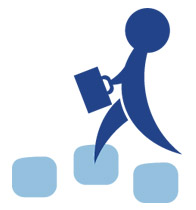 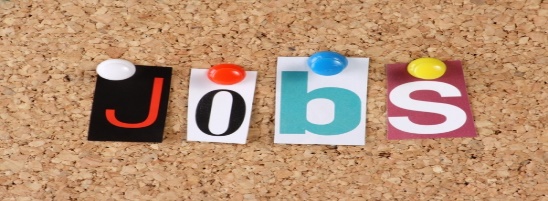 